'	ОТВЕТЫ  К ВАРНАИТАМ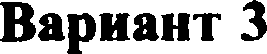 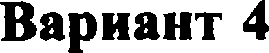 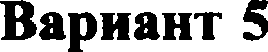 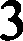 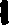 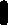 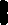 '	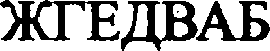 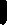 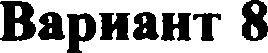 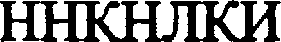 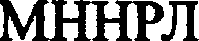 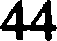 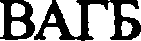                                                                                                        133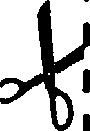 